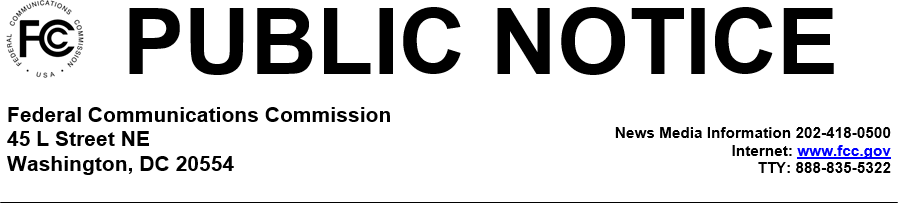 DA 22-682Released: July 1, 2022ENFORCEMENT BUREAU REMINDS MVPDS OF 2022 FCC FORM 396-C DEADLINE & PROVIDES INFORMATION REGARDING NEW FILING PROCEDURESPursuant to section 76.77 of the Commission’s rules, 47 CFR § 76.77, a multichannel video program distributor (MVPD) employment unit with six or more full-time employees must file an FCC Form 396-C, Multichannel Video Programming Distributor EEO Program Annual Report, by September 30 each year.  By this Notice, we remind MVPDs of this recurring obligation due by Friday, September 30, 2022.  Formerly, this annual filing was submitted via the Commission’s Consolidated Database System (CDBS).  As CDBS was decommissioned earlier this year, the Form 396-C will now be submitted via a new filing platform at the FCC’s website, the recently updated Cable Operations and Licensing System (COALS). The EEO filing portal in the updated COALS is accessed via https://fccprod.servicenowservices.com/coals.  Please note that COALS requires a Commission Registration System (CORES) username and password to which authority for one or more Federal Registration Numbers (FRNs) has been delegated.  The former COALS IDs will no longer be used to access the system.  To manage CORES usernames and passwords, please visit https://apps.fcc.gov/cores/userLogin.do.  For additional information regarding FRNs and the CORES system, please visit https://www.fcc.gov/licensing-databases/commission-registration-system-fcc.Further, we identify in the attached pages those employment units that must complete the Supplemental Investigation Sheet (SIS) of the Form 396-C this year.  The COALS Form 396-C automatically designates those filers required to submit the SIS with a check mark in Section I labeled “Supplemental Investigation Sheet.”  SIS filers should also take note of the following requirements:Part I: One job description must be provided for this category: Professionals.Part II: Only questions 1, 7 and 8 must be answered.Part III: The employment unit’s 2022 EEO Public File Report covering the previous 12 months must be attached.Questions concerning the Form 396-C can be directed to EEO staff at EB-EEO@fcc.gov or (202) 418-1450.  For technical assistance with COALS, please contact coals_help@fcc.gov and for help with CORES matters, direct questions to COREShelp@fcc.gov.FCC NOTICE REQUIRED BY THE PAPERWORK REDUCTION ACTWe have estimated that each response to this collection of information will take from 0.166 to 2.5 hours. Our estimate includes the time to read the instructions, look through existing records, gather and maintain the required data, and actually complete and review the form or response. If you have any comments on this burden estimate, or on how we can improve the collection and reduce the burden it causes you, please e-mail them to pra@fcc.gov or send them to the Federal Communications Commission, AMD-PERM, Paperwork Reduction Project (3060-1033), Washington, DC 20554. Please DO NOT SEND COMPLETED APPLICATIONS TO THIS ADDRESS. Remember - you are not required to respond to a collection of information sponsored by the Federal government, and the government may not conduct or sponsor this collection, unless it displays a currently valid OMB control number or if we fail to provide you with this notice. This collection has been assigned an OMB control number of 3060-1033.THE FOREGOING NOTICE IS REQUIRED BY THE PAPERWORK REDUCTION ACT OF 1995, P.L. 104-13, OCTOBER 1, 1995, 44 U.S.C. 3507.EMP. UNIT IDMSO/OPERATOR NAMECOUNTYSTATE12015RITTER COMMUNICATIONS HOLDINGSCraigheadAR3154THE PIONEER TELEPHONE ASSOCIATION, INC. D/B/A PIONEER COMM.GrantKS2014TELECOMMUNICATIONS MANAGEMENT, LLCButlerMO12844COMCAST CABLE COMMUNICATIONS LLCPimaAZ11988SUDDENLINK COMMUNICATIONSTaneyMO11989SUDDENLINK COMMUNICATIONSCalcasieuLA4815ARMSTRONG UTILITIES INC.LincolnWV3194ARMSTRONG UTILITIES INC.CecilMD13526CHARTER COMMUNCATIONSSt. Louis CityMO12753DALTON UTILITIESWhitfieldGA11509COMCAST CABLE COMMUNICATIONSArapahoeCO12876COMCAST CORPORATIONLarimerCO13524CHARTER COMMUNICATIONSVenturaCA13525CHARTER COMMUNICATIONSOnondagaNY13527CHARTER COMMUNICATIONSBexarTX8602VEXUSPotterTX12060SUDDENLINK COMMUNICATIONSTaylorTX1761EAGLE BROADBAND INVESTMENTS LLCEllisKS1879MASSILLON CABLE TV INCWayneOH12743SHENANDOAH CABLE TELEVISION, LLCGarrettMD10865SHENANDOAH CABLE TELEVISION, LLCLoganWV332448SCHURZ COMMUNICATIONS, INC.MaricopaAZ5476CABLE ONE, INC.CassND406602SCHURZ COMMUNICATIONS, INC.PinalAZ7861SERVICE AREA 5 CABLE LLCBristolRI12291SUDDENLINK COMMUNICATIONSCooperMO11985SUDDENLINK COMMUNICATIONSBaxterAR11986SUDDENLINK COMMUNICATIONSCraigheadAR11987SUDDENLINK COMMUNICATIONSFaulknerAR10355VAST BROADBANDNoblesMN12052SUDDENLINK COMMUNICATIONSPutnamWV12847GRANDE COMMUNICATIONS NETWORKS LLCBellTX12751AST TELECOM, LLCPago PagoAS12849GOOGLE FIBER INC.TravisTX12868GOOGLE FIBER INC.DavidsonTN13539CHARTER COMMUNICATIONSHamiltonOH13540CHARTER COMMUNICATIONSOlmstedMN13542CHARTER COMMUNICATIONSNew YorkNY790181WEHCO VIDEO, INC.WhiteAR11831RCN TELECOM SERVICESMiddlesexMA13536CHARTER COMMUNICATIONSJeffersonKY13537CHARTER COMMUNICATIONSOttawaMI13538CHARTER COMMUNICATIONSFranklinOH12866GOOGLE FIBER INC.FultonGA12809LOCALTEL COMMUNICATIONSChelanWA1599MASSILLON CABLE TV INCStarkOH12299GRANDE COMMUNICATIONS NETWORKS, LLCTravisTX7751VEXUSTangipahoaTX5794GCI CABLE INCAnchorageAK552861GIANT COMMUNICATIONS INC.JacksonKS888570LOVELAND PULSELarimerCO11536COMCAST CORPORTATIONAlamedaCA862861SIERRA NEVADA COMMUNICATIONSTuolumneCA949FRANKFORT ELECTRIC & WATER PLANT BOARDFranklinKY11980SUDDENLINK COMMUNICATIONSBrazosTX11973SUDDENLINK COMMUNICATIONSDeaf SmithTX10903SPENCER MUNICIPAL UTILITIESClayIA4484CABLE ONE, INCCarterOK1573CABLE ONE, INCWashingtonOK990CABLE ONE, INC.BolivarMS12838RITTER COMMUNICATIONS HOLDINGSShelbyTN4265BEE LINE, INC.SomersetME1724CABLE ONE, INC.LowndesMS4686CABLE ONE, INC.DyerTN12846COMCAST CABLE COMMUNICATIONS, LLCSpokaneWA11984SUDDENLINK COMMUNICATIONSPopeAR2379COAST COMMUNICATIONS CO.Grays HarborWA1121CABLE ONE, INC.YavapaiAZ4336CABLE ONE, INCHarrisonMS10946CABLE ONE, INC.AdaID4403CABLE ONE, INCChavesNM348CABLE ONE, INCGrahamAZ4969INTER MOUNTAIN CABLE, INC.FloydKY12826ARMSTRONG UTILITIES INC.ButlerPA12873LAYER3 TV, INC.DenverCO732149OZARKSGOWashingtonAR12290SUDDENLINK COMMUNICATIONSDeaf SmithTX12883MI CONNECTION COMMUNICATIONS SYSTEMMoorsvilleNC21959VAST BROADBANDPenningtonSD12803ULTRA COMMUNICATIONS, LLCWhartonTX13534CHARTER COMMUNICATIONSHonoluluHI13535CHARTER COMMUNICATIONSJacksonMO775611CITY OF FORT COLLINS CONNEXIONLarimerCO12197SUDDENLINK COMMUNICATIONSPlacerCA10125MUSCATINE POWER & WATERMuscatineIA12725TELECOMMUNICATIONS MANAGEMENT, LLCLawrenceIN9976CABLE ONE, INC.AdamsMS5477CABLE ONE, INC.MadisonNE12865ARMSTRONG UTILITIES INC.RitchieWV12857CITY OF THOMASVILLEThomasGA11686COMCAST CABLE COMMUNICATIONS, LLCWayneMI4315CABLE ONE, INC.AdairMO1231TELE-COMMUNICATIONS, INC.AlamosaCO10801CABLE ONE, INC.BonnevilleID7677BROADSTRIPEKingWA11982SUDDENLINK COMMUNICATIONSClarkAR2195COMCAST CABLE COMMUNICATIONSAlleghenyPA460CABLE ONE, INC.JacksonMS1856CABLE ONE, INC.LyonKS931260BENDCABLEDeschutesOR7854JEFFERSON TWP. CABLE TVSomersetPA10834CABLE ONE, INC.CottonwoodMN12279SHENANDOAH CABLE TELEVISION, LLCLewisWV12282SHENANDOAH CABLE TELEVISION, LLCMontgomeryVA12281SHENANDOAH CABLE TELEVISION, LLCCampbellVA10857CABLE ONE, INC.Twin FallsID11990SUDDENLINK COMMUNICATIONSRapidesLA11992SUDDENLINK COMMUNICATIONSBossierLA12793ULTRA COMMUNICATIONS GROUP, LLCFayetteTX12794ULTRA COMMUNICATIONS GROUP, LLC D/B/A NEWWAVE COMM.BrazoriaTX20482VEXUSWichitaTX12062SUDDENLINK COMMUNICATIONSTom GreenTX13523CHARTER COMMUNICATIONSQueensNY12870MTA COMMUNICATIONS, LLCMatanuska SusitnaAK12867GOOGLE FIBER INC.DurhamNC14467VEXUSLubbockTX12858MIDCONTINENT COMMUNICATIONSIsantiMN12859MIDCONTINENT COMMUNICATIONSCassND13528CHARTER COMMUNICATIONSOrangeFL13529CHARTER COMMUNICATIONSBrevardFL13530CHARTER COMMUNICATIONSWakeNC13531CHARTER COMMUNICATIONSAlbanyNY13532CHARTER COMMUNICATIONSGreenvilleSC13533CHARTER COMMUNICATIONSMecklenburgNC12798ULTRA COMMUNICATIONS GROUP, LLCKlebergTX352COX COMMUNICATIONS INC.MaricopaAZ12811TELECOMMUNICATIONS MANAGEMENT, LLCJohnsonKS13541CHARTER COMMUNICATIONSArapahoeCO12708VYVE BROADBAND J, LLC.WareGA4905COMCAST CABLE COMMUNICATIONSMiami DadeFL1265HARLAN COMMUNITY TELEVISION, INC.HarlanKY11755GRANDE COMMUNICATIONS NETWORKS LLCHaysTX1181CABLE ONE, INC.PikeMS12041EAGLE BROADBAND INVESTMENTS LLCDickinsonKS12283SHENANDOAH CABLE TELEVISION, LLCRussellVA11834RCN TELECOM SERVICES LLCDelawarePA830359ARTHUR MUTUAL TELEPHONE COMPANYDefianceOH10944TROY CABLEVISION, INC.PikeAL12288SUDDENLINK COMMUNICATIONSBourbonKS842CAROLINA MOUNTAIN CABLEVISION, INC.HaywoodNC10867SCOTTSBORO ELECTRIC POWER BOARDJacksonAL999ELEVATE FIBERMontroseCO